ColombiaColombiaColombiaAugust 2024August 2024August 2024August 2024MondayTuesdayWednesdayThursdayFridaySaturdaySunday1234567891011Battle of Boyacá1213141516171819202122232425Assumption262728293031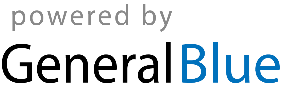 